 TORFAEN FAMILY SUPPORT /SPACE WELLBEING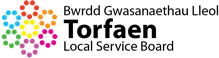 REQUEST FOR SUPPORT FORM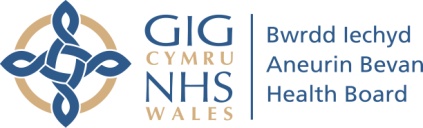 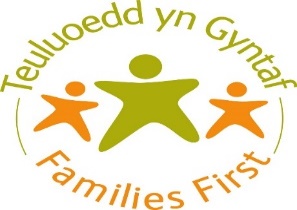 Request for support for (please tick) Families First 			SPACE-Wellbeing Please note that your request may be discussed by both Families First and SPACE-Wellbeing in order for the most appropriate service to become involved.REQUEST FOR SUPPORT INFORMATION(Guidance notes have been produced to assist the person submitting this request)  Please complete each sectionConsent for information storage and information sharing:I understand the information that is recorded on this form and that it will be stored and used for the purpose of providing services to me and my family. I understand that in order to provide services some information will be shared with a variety of agencies including social services, education, housing, health services, and community safety.I understand that other agencies including social services, education, housing, health services, and community safety will share information with the Families First team and provider agencies, for the purpose of appropriate services being offered.If you wish for information to be kept from a particular agency ie education, then please outline this below; please note that any information regarding child protection will need to be shared with relevant statutory agencies.If the child(ren) or young person(s) included within this referral are old enough to be able to understand and consent to this referral, their signature should be provided below.FOR VERBAL CONSENT – MUST BE COMPLETEDI as the referrer have gained verbal consent from the family to submit this referral and have explained the above consent for information storage and information sharing to the family.Torfaen County Borough Council will handle the information you have provided in line with the provisions of the General Data Protection Regulation (GDPR).  Any personal information will be held in confidence with only the necessary people able to see or use it.  Under the General Data Protection Regulation (GDPR) you have the right to make a formal request in writing for access to personal data held about you or your child. For further details please follow http://www.torfaen.gov.uk/privacy for Social Care and Housing.+The Council has a duty under the Children’s Act 2004 to work with partners to deliver and improve services to children and young people in the area.   Therefore the Council may use this information for other legitimate purposes and may share this information where necessary with other bodies responsible for administering services to children and young people. When complete, please return this form by e mail, observing the data handling protocols for your organisation, to eitherPERSONAL DETAILS  (CHILD/YOUNG PERSON)PERSONAL DETAILS  (CHILD/YOUNG PERSON)PERSONAL DETAILS  (CHILD/YOUNG PERSON)PERSONAL DETAILS  (CHILD/YOUNG PERSON)First nameSurnameDOBGenderAddress:Telephone:Has an ‘active offer’ of Welsh language services been provided?Has an ‘active offer’ of Welsh language services been provided?Has an ‘active offer’ of Welsh language services been provided?Has an ‘active offer’ of Welsh language services been provided?Has an ‘active offer’ of Welsh language services been provided? Yes                 No   If no, reasons:
Have the family requested services in Welsh? Yes                 No                If yes, have services been provided in Welsh? Yes                 No   If no, reasons: Yes                 No   If no, reasons:
Have the family requested services in Welsh? Yes                 No                If yes, have services been provided in Welsh? Yes                 No   If no, reasons: Yes                 No   If no, reasons:
Have the family requested services in Welsh? Yes                 No                If yes, have services been provided in Welsh? Yes                 No   If no, reasons: Yes                 No   If no, reasons:
Have the family requested services in Welsh? Yes                 No                If yes, have services been provided in Welsh? Yes                 No   If no, reasons: Yes                 No   If no, reasons:
Have the family requested services in Welsh? Yes                 No                If yes, have services been provided in Welsh? Yes                 No   If no, reasons:What is the referred person’s ethnic origin?What is the referred person’s ethnic origin?What is the referred person’s ethnic origin?What is the referred person’s ethnic origin?White British Irish Welsh Gypsy or Irish Traveller  Other White (please state)Mixed/Multiple White and Black Caribbean White and Asian White and Black African Other Mixed (please state)Mixed/Multiple White and Black Caribbean White and Asian White and Black African Other Mixed (please state)Asian/Asian British Indian Bangladeshi Pakistani Chinese BritishBlack/African/Caribbean/Black British Caribbean African British Other Black (please state)Other ethnic group Arab Any other Ethnic Background (please state) Unwilling to declare  Unwilling to declare Form completed by:Form completed by:DATE:(must be completed)Name:Job title/role:Contact number:Agency:Address:As above  E-mail:If making a self- referral, how did you hear about us?Presenting needs:Please include your assessment / understanding of the presenting issues  What has already been tried to address the family’s concernsPlease include both self-help and any support accessed from professionals. Please indicate what has been helpful or unhelpfulOutline of support requested:What help is the family expecting?  What are you expecting from making this request for support?Are there any risks associated with this child/young person/family that Services should be aware of?YESNOAdditional information relating to Risk (Include safeguarding; personal safety, e.g. suicide / self-harm; risks to professionals, e.g. risks in the home environment) Additional information:Additional information:Additional information:Additional information:Additional information:Preferred Language Communication difficulties within familyNone   Unknown   Yes  If yes, please state:None   Unknown   Yes  If yes, please state:None   Unknown   Yes  If yes, please state:None   Unknown   Yes  If yes, please state:Is the case open to Childrens Services?Please note if the case is active to Childrens Social Services the case cannot be allocated to Families First Torfaen.Yes, to CPYes, to CaSPNoUnknownHas the case been open to Childrens Services in the last 3 years?Yes, to CPYes to CaSPNoUnknownDisability within familyNone   Unknown   Yes  If yes, please state:None   Unknown   Yes  If yes, please state:None   Unknown   Yes  If yes, please state:None   Unknown   Yes  If yes, please state:Key Family members: Please include details of parents/carers and also other family members such as siblings, step siblings, or other significant people:Key Family members: Please include details of parents/carers and also other family members such as siblings, step siblings, or other significant people:Key Family members: Please include details of parents/carers and also other family members such as siblings, step siblings, or other significant people:Key Family members: Please include details of parents/carers and also other family members such as siblings, step siblings, or other significant people:Key Family members: Please include details of parents/carers and also other family members such as siblings, step siblings, or other significant people:First nameSurnameRelationship to named childDOB/EDDHousehold memberPlease confirm any person known with Parental Responsibility for the named child(ren)Please confirm any person known with Parental Responsibility for the named child(ren)Please confirm any person known with Parental Responsibility for the named child(ren)Please confirm any person known with Parental Responsibility for the named child(ren)Please confirm any person known with Parental Responsibility for the named child(ren)Please confirm any person known with Parental Responsibility for the named child(ren)Childs Name:Name:Consent Given:Relationship:Address:If different from aboveContact Telephone:Key agencies who are also working with the child, young person of their family (if known):Key agencies who are also working with the child, young person of their family (if known):Key agencies who are also working with the child, young person of their family (if known):Key agencies who are also working with the child, young person of their family (if known):Key agencies who are also working with the child, young person of their family (if known):Key agencies who are also working with the child, young person of their family (if known):School/Nursery:Contact Name:Tel:GP:Contact Name:Tel:Agency:Contact Name:Tel:Agency:Contact Name:Tel:Signed (Parent/ Carer):Print Name:Date:Signed (Parent/ Carer):Print name:Date:Signed (child/ young person)Print Name:Date:Signed (child/ young person)Print Name:Date:Verbal Consent has been gained:Name of person(s) giving consent:Verbal Consent has been gained:Name of person(s) giving consent:Verbal Consent has been gained:Name of person(s) giving consent:YES/NOSigned (referrer)Job Title:Print Name:Date:Families FirstFloor 6, Civic CentrePontypool, Torfaen, NP4 6YBEmail: SS_CallTorfaen@torfaen.gov.uk
Telephone (Call Torfaen):  01495 762200 Families First, TAF Team Telephone: 01495 766972SPACE-WELLBEING Floor 6, Civic CentrePontypool, Torfaen, NP4 6YBSPACE-WELLBEING Co-ordinator – Telephone:  01495 766799   Email:  Spacewellbeing@torfaen.gov.uk  